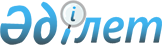 О внесении изменений в решение Сатпаевского городского маслихата от 23 декабря 2021 года № 148 "О городском бюджете на 2022 - 2024 годы"Решение Сатпаевского городского маслихата Карагандинской области от 18 мая 2022 года № 189
      РЕШИЛ:
      1. Внести в решение Сатпаевского городского маслихата "О городском бюджете на 2022 – 2024 годы" от 23 декабря 2021 года № 148 (зарегистрировано в Реестре государственной регистрации нормативных правовых актов под № 26262) следующие изменения:
      пункт 1 изложить в новой редакции:
      "1. Утвердить городской бюджет на 2022 – 2024 годы согласно приложениям 1, 2 и 3 соответственно, в том числе на 2022 год в следующих объемах:
      1) доходы – 15 891 768 тысяч тенге, в том числе по: 
      налоговым поступлениям – 5 802 067 тысяч тенге;
      неналоговым поступлениям – 38 973 тысяч тенге;
      поступлениям от продажи основного капитала – 53 121 тысяч тенге;
      поступлениям трансфертов – 9 997 607 тысяч тенге;
      2) затраты – 16 494 083 тысяч тенге;
      3) чистое бюджетное кредитование – 0 тысяч тенге;
      бюджетные кредиты – 0 тысяч тенге;
      погашение бюджетных кредитов – 0 тысяч тенге;
      4) сальдо по операциям с финансовыми активами – 0 тысяч тенге, в том числе:
      приобретение финансовых активов – 0 тысяч тенге;
      поступления от продажи финансовых активов государства – 0 тысяч тенге; 
      5) дефицит (профицит) бюджета – минус 602 315 тысяч тенге;
      6) финансирование дефицита (использование профицита) бюджета – 602 315 тысяч тенге тысяч тенге, в том числе:
      поступления займов – 0 тысяч тенге;
      погашение займов – 0 тысяч тенге;
      используемые остатки бюджетных средств – 602 315 тысяч тенге.";
      приложение 1 к указанному решению изложить в новой редакции согласно приложению к настоящему решению.
      2. Настоящее решение вводится в действие с 1 января 2022 года. Городской бюджет на 2022 год
					© 2012. РГП на ПХВ «Институт законодательства и правовой информации Республики Казахстан» Министерства юстиции Республики Казахстан
				
      Секретарь Сатпаевского городского маслихата

Т. Хмилярчук
Приложение
к решению Сатпаевского городского маслихата
от 18 мая 2022 года № 189Приложение 1
к решению Сатпаевского
городского маслихата
от 23 декабря 2021 года № 148
Категория
Категория
Категория
Категория
Сумма (тысяч тенге)
Класс
Класс
Класс
Сумма (тысяч тенге)
Подкласс
Подкласс
Сумма (тысяч тенге)
Наименование
Сумма (тысяч тенге)
1
2
3
4
5
I. Доходы
15 891 768
1
Налоговые поступления
5 802 067
01
Подоходный налог
1 868 584
1
Корпоративный подоходный налог
568 267
2
Индивидуальный подоходный налог
1 300 317
03
Социальный налог
1 197 998
1
Социальный налог
1 197 998
04
Налоги на собственность
1 131 412
1
Hалоги на имущество
931 682
3
Земельный налог
15 796
4
Налог на транспортные средства
183 836
5
Единый земельный налог
98
05
Внутренние налоги на товары, работы и услуги
1 577 619
2
Акцизы
10 106
 3
Поступления за использование природных и других ресурсов
1 522 272
4
Сборы за ведение предпринимательской и профессиональной деятельности
45 241
08
Обязательные платежи, взимаемые за совершение 
юридически значимых действий и (или) выдачу документов уполномоченными на то государственными органами или должностными лицами
26 454
1
Государственная пошлина
26 454
2
Неналоговые поступления
38 973
01
Доходы от государственной собственности
25 286
5
Доходы от аренды имущества, находящегося в государственной собственности
25 286
06
Прочие неналоговые поступления
13 687
1
Прочие неналоговые поступления
13 687
3
Поступления от продажи основного капитала
53 121
01
Продажа государственного имущества, закрепленного за государственными учреждениями
8 242
1
Продажа государственного имущества, закрепленного за государственными учреждениями
8 242
03
Продажа земли и нематериальных активов
44 879
1
Продажа земли
25 119
2
Продажа нематериальных активов
19 760
4
Поступления трансфертов 
9 997 607
02
Трансферты из вышестоящих органов государственного управления
9 997 607
2
Трансферты из областного бюджета
9 997 607
Функциональная группа
Функциональная группа
Функциональная группа
Функциональная группа
Функциональная группа
Сумма (тысяч тенге)
Функциональная подгруппа
Функциональная подгруппа
Функциональная подгруппа
Функциональная подгруппа
Сумма (тысяч тенге)
Администратор бюджетных программ
Администратор бюджетных программ
Администратор бюджетных программ
Сумма (тысяч тенге)
Программа
Программа
Сумма (тысяч тенге)
Наименование
Сумма (тысяч тенге)
1
2
3
4
5
6
II. Затраты
16 494 083
01
Государственные услуги общего характера
720 163
1
Представительные, исполнительные и другие органы, выполняющие общие функции государственного управления
417 951
112
Аппарат маслихата района (города областного значения)
46 732
001
Услуги по обеспечению деятельности маслихата района (города областного значения)
46 732
122
Аппарат акима района (города областного значения)
371 219
001
Услуги по обеспечению деятельности акима района (города областного значения)
353 619
 003
Капитальные расходы государственного органа
17 600
2
Финансовая деятельность
7 109
459
Отдел экономики и финансов района (города областного значения)
7 109
003
Проведение оценки имущества в целях налогообложения
3 005
010
Приватизация, управление коммунальным имуществом, постприватизационная деятельность и регулирование споров, связанных с этим 
4 104
9
Прочие государственные услуги общего характера
295 103
454
Отдел предпринимательства и сельского хозяйства района (города областного значения)
44 198
001
Услуги по реализации государственной политики на местном уровне в области развития предпринимательства и сельского хозяйства
44 198
458
Отдел жилищно-коммунального хозяйства, пассажирского транспорта и автомобильных дорог района (города областного значения)
105 962
001
Услуги по реализации государственной политики на местном уровне в области жилищно-коммунального хозяйства, пассажирского транспорта и автомобильных дорог
105 962
459
Отдел экономики и финансов района (города областного значения)
83 420
001
Услуги по реализации государственной политики в области формирования и развития экономической политики, государственного планирования, исполнения бюджета и управления коммунальной собственностью района (города областного значения ) 
77 800
113
Целевые текущие трансферты нижестоящим бюджетам
5 620
467
Отдел строительства района (города областного значения)
15 000
040
Развитие объектов государственных органов
15 000
486
Отдел земельных отношений, архитектуры и градостроительства района (города областного значения)
46 523
001
Услуги по реализации государственной политики в области регулирования земельных отношений, архитектуры и градостроительства на местном уровне 
46 523
02
Оборона
45 300
1
Военные нужды
44 012
122
Аппарат акима района (города областного значения)
44 012
005
Мероприятия в рамках исполнения всеобщей воинской обязанности
44 012
2
Организация работы по чрезвычайным ситуациям
1 288
122
Аппарат акима района (города областного значения)
1 288
006
Предупреждение и ликвидация чрезвычайных ситуаций масштаба района (города областного значения)
580 
007
Мероприятия по профилактике и тушению степных пожаров районного (городского) масштаба, а также пожаров в населенных пунктах, в которых не созданы органы государственной противопожарной службы
708
03
Общественный порядок, безопасность, правовая, судебная, уголовно-исполнительная деятельность
78 000
9
Прочие услуги в области общественного порядка и безопасности
78 000
458
Отдел жилищно-коммунального хозяйства, пассажирского транспорта и автомобильных дорог района (города областного значения)
78 000
021
Обеспечение безопасности дорожного движения в населенных пунктах
78 000
06
Социальная помощь и социальное обеспечение
998 701
1
Социальное обеспечение
117 164
451
Отдел занятости и социальных программ района (города областного значения)
117 164
005
Государственная адресная социальная помощь
117 164
2
Социальная помощь
794 854
451
Отдел занятости и социальных программ района (города областного значения)
794 854
002
Программа занятости
161 544
006
Оказание жилищной помощи
2 006
007
Социальная помощь отдельным категориям нуждающихся граждан по решениям местных представительных органов
141 670
010
Материальное обеспечение детей-инвалидов, воспитывающихся и обучающихся на дому
1 568
014
Оказание социальной помощи нуждающимся гражданам на дому
205 089
017
Обеспечение нуждающихся инвалидов протезно-ортопедическими, сурдотехническими и тифлотехническими средствами, специальными средствами передвижения, обязательными гигиеническими средствами, а также предоставление услуг санаторно-курортного лечения, специалиста жестового языка, индивидуальных помощников в соответствии с индивидуальной программой реабилитации инвалида
217 684
023
Обеспечение деятельности центров занятости населения
65 293
9
Прочие услуги в области социальной помощи и социального обеспечения
86 683
451
Отдел занятости и социальных программ района (города областного значения)
86 683
001
Услуги по реализации государственной политики на местном уровне в области обеспечения занятости и реализации социальных программ для населения
77 069
011
Оплата услуг по зачислению, выплате и доставке пособий и других социальных выплат
524
021
Капитальные расходы государственного органа
9 090
07
Жилищно-коммунальное хозяйство
6 863 349
1
Жилищное хозяйство
312 182
458
Отдел жилищно-коммунального хозяйства, пассажирского транспорта и автомобильных дорог района (города областного значения)
209 882
002
Изъятие, в том числе путем выкупа земельных участков для государственных надобностей и связанное с этим отчуждение недвижимого имущества
183 000
003
Организация сохранения государственного жилищного фонда
14 882
005
Снос аварийного и ветхого жилья
12 000
467
Отдел строительства района (города областного значения)
75 508
003
Проектирование и (или) строительство, реконструкция жилья коммунального жилищного фонда
32 273
004
Проектирование, развитие и (или) обустройство инженерно-коммуникационной инфраструктуры
43 135 
098
Приобретение жилья коммунального жилищного фонда
100
479
Отдел жилищной инспекции района (города областного значения)
26 792
001
Услуги по реализации государственной политики на местном уровне в области жилищного фонда
26 792
2
Коммунальное хозяйство
5 823 962
458
Отдел жилищно-коммунального хозяйства, пассажирского транспорта и автомобильных дорог района (города областного значения)
2 980 041
011
Обеспечение бесперебойного теплоснабжения малых городов
1 985 589
012
Функционирование системы водоснабжения и водоотведения
994 402
048
Развитие благоустройства городов и населенных пунктов
50
467
Отдел строительства района (города областного значения)
2 843 921
006
Развитие системы водоснабжения и водоотведения
2 843 921
3
Благоустройство населенных пунктов
727 205
458
Отдел жилищно-коммунального хозяйства, пассажирского транспорта и автомобильных дорог района (города областного значения)
727 205
015
Освещение улиц в населенных пунктах
91 969
016
Обеспечение санитарии населенных пунктов
74 000
017
Содержание мест захоронений и захоронение безродных
 1 500
018
Благоустройство и озеленение населенных пунктов
559 736
08
Культура, спорт, туризм и информационное пространство
686 319
1
Деятельность в области культуры
184 045
455
Отдел культуры и развития языков района (города областного значения)
184 045
003
Поддержка культурно-досуговой работы
184 045
2
Спорт
113 191
465
Отдел физической культуры и спорта района (города областного значения)
52 086
001
Услуги по реализации государственной политики на местном уровне в сфере физической культуры и спорта
21 043
005
Развитие массового спорта и национальных видов спорта 
1 827
006
Проведение спортивных соревнований на районном (города областного значения) уровне
16 141
007
Подготовка и участие членов сборных команд района (города областного значения) по различным видам спорта на областных спортивных соревнованиях
13 075
467
Отдел строительства района (города областного значения)
61 105
008
Развитие объектов спорта
61 105
3
Информационное пространство
161 252
455
Отдел культуры и развития языков района (города областного значения)
110 252
006
Функционирование районных (городских) библиотек
108 052
007
Развитие государственного языка и других языков народа Казахстана
2 200
456
Отдел внутренней политики района (города областного значения)
51 000
002
Услуги по проведению государственной информационной политики
51 000
9
Прочие услуги по организации культуры, спорта, туризма и информационного пространства
227 831
455
Отдел культуры и развития языков района (города областного значения)
33 776
001
Услуги по реализации государственной политики на местном уровне в области развития языков и культуры
33 776
456
Отдел внутренней политики района (города областного значения)
194 055
001
Услуги по реализации государственной политики на местном уровне в области информации, укрепления государственности и формирования социального оптимизма граждан
171 710
003
Реализация мероприятий в сфере молодежной политики
22 345
10
Сельское, водное, лесное, рыбное хозяйство, особо охраняемые природные территории, охрана окружающей среды и животного мира, земельные отношения
4 528
6
Земельные отношения
4 528
486
Отдел земельных отношений, архитектуры и градостроительства района (города областного значения)
4 528
007
Организация работ по зонированию земель
4 528
11
Промышленность, архитектурная, градостроительная и строительная деятельность
51 387
2
Архитектурная, градостроительная и строительная деятельность
51 387
467
Отдел строительства района (города областного значения)
51 187
001
Услуги по реализации государственной политики на местном уровне в области строительства
51 187
486
Отдел земельных отношений, архитектуры и градостроительства района (города областного значения)
200
004
Разработка схем градостроительного развития территории района и генеральных планов населенных пунктов
200
12
Транспорт и коммуникации
281 145
1
Автомобильный транспорт
236 145
458
Отдел жилищно-коммунального хозяйства, пассажирского транспорта и автомобильных дорог района (города областного значения)
236 145
023
Обеспечение функционирования автомобильных дорог
234 835
045
Капитальный и средний ремонт автомобильных дорог районного значения и улиц населенных пунктов
1 310 
9
Прочие услуги в сфере транспорта и коммуникаций
45 000
458
Отдел жилищно-коммунального хозяйства, пассажирского транспорта и автомобильных дорог района (города областного значения)
45 000
037
Субсидирование пассажирских перевозок по социально значимым городским (сельским), пригородным и внутрирайонным сообщениям
45 000
13
Прочие
1 161 680
3
Поддержка предпринимательской деятельности и защита конкуренции
4 000
454
Отдел предпринимательства и сельского хозяйства района (города областного значения)
4 000
006
Поддержка предпринимательской деятельности
4 000
9
Прочие
1 157 680
458
Отдел жилищно-коммунального хозяйства, пассажирского транспорта и автомобильных дорог района (города областного значения)
100 000
085
Реализация бюджетных инвестиционных проектов в малых и моногородах
100 000
459
Отдел экономики и финансов района (города областного значения)
40 000
012
Резерв местного исполнительного органа района (города областного значения) 
40 000
467
Отдел строительства района (города областного значения)
1 017 680
085
Реализация бюджетных инвестиционных проектов в малых и моногородах
1 017 680
14
Обслуживание долга
145 046
1
Обслуживание долга
145 046
459
Отдел экономики и финансов района (города областного значения)
145 046
021
Обслуживание долга местных исполнительных органов по выплате вознаграждений и иных платежей по займам из областного бюджета
145 046
15
Трансферты
5 458 465
1
Трансферты
5 458 465
459
Отдел экономики и финансов района (города областного значения)
5 458 465
006
Возврат неиспользованных (недоиспользованных) целевых трансфертов
92 952
024
Целевые текущие трансферты из нижестоящего бюджета на компенсацию потерь вышестоящего бюджета в связи с изменением законодательства
5 361 685
038
Субвенции
3 824
054
Возврат сумм неиспользованных (недоиспользованных) целевых трансфертоввыделенных из республиканского бюджета за счет целевого трансферта из Национального фонда Республики Казахстан
4
III. Чистое бюджетное кредитование
0
Бюджетные кредиты
0
Категория
Категория
Категория
Категория
Сумма (тысяч тенге)
Класс
Класс
Класс
Сумма (тысяч тенге)
Подкласс
Подкласс
Сумма (тысяч тенге)
Наименование
Сумма (тысяч тенге)
1
2
3
4
5
Погашение бюджетных кредитов
0
5
Погашение бюджетных кредитов
 0
01
Погашение бюджетных кредитов
0
1
Погашение бюджетных кредитов, выданных из государственного бюджета
0
Категория
Категория
Категория
Категория
Сумма (тысяч тенге)
Класс
Класс
Класс
Сумма (тысяч тенге)
Подкласс
Подкласс
Сумма (тысяч тенге)
Наименование
Сумма (тысяч тенге)
1
2
3
4
5
7
Поступления займов
0
01
Внутренние государственные займы
0
2
Договоры займа
0
Функциональная группа
Функциональная группа
Функциональная группа
Функциональная группа
Функциональная группа
Сумма (тысяч тенге)
Функциональная подгруппа
Функциональная подгруппа
Функциональная подгруппа
Функциональная подгруппа
Сумма (тысяч тенге)
Администратор бюджетных программ
Администратор бюджетных программ
Администратор бюджетных программ
Сумма (тысяч тенге)
Программа
Программа
Сумма (тысяч тенге)
Наименование
Сумма (тысяч тенге)
1
2
3
4
5
6
16
Погашение займов
0
1
Погашение бюджетных кредитов
0
459
Отдел экономики и финансов района (города областного значения)
0
005
Погашение долга местного исполнительного органа перед вышестоящим бюджетом
0
Функциональная группа
Функциональная группа
Функциональная группа
Функциональная группа
Функциональная группа
Сумма (тысяч тенге)
Функциональная подгруппа
Функциональная подгруппа
Функциональная подгруппа
Функциональная подгруппа
Сумма (тысяч тенге)
Администратор бюджетных программ
Администратор бюджетных программ
Администратор бюджетных программ
Сумма (тысяч тенге)
Программа
Программа
Сумма (тысяч тенге)
Наименование
Сумма (тысяч тенге)
1
2
3
4
5
6
IV. Сальдо по операциям с финансовыми активами
0
Приобретение финансовых активов
0
Категория
Категория
Категория
Категория
Сумма (тысяч тенге)
Класс
Класс
Класс
Сумма (тысяч тенге)
Подкласс
Подкласс
Сумма (тысяч тенге)
Наименование
Сумма (тысяч тенге)
1
2
3
4
5
Поступление от продажи финансовых активов государства
0
Функциональная группа
Функциональная группа
Функциональная группа
Функциональная группа
Функциональная группа
Сумма (тысяч тенге)
Функциональная подгруппа
Функциональная подгруппа
Функциональная подгруппа
Функциональная подгруппа
Сумма (тысяч тенге)
Администратор бюджетных программ
Администратор бюджетных программ
Администратор бюджетных программ
Сумма (тысяч тенге)
Программа
Программа
Сумма (тысяч тенге)
Наименование
Сумма (тысяч тенге)
1
2
3
4
5
6
V. Дефицит (профицит) бюджета 
- 602 315
VI. Финансирование дефицита (использование профицита) бюджета 
602 315
Категория
Категория
Категория
Категория
Сумма (тысяч тенге)
Класс
Класс
Класс
Сумма (тысяч тенге)
Подкласс
Подкласс
Сумма (тысяч тенге)
Наименование
Сумма (тысяч тенге)
1
2
3
4
5
8
Используемые остатки бюджетных средств
602 315
01
Остатки бюджетных средств
602 315
 1
Свободные остатки бюджетных средств
602 315